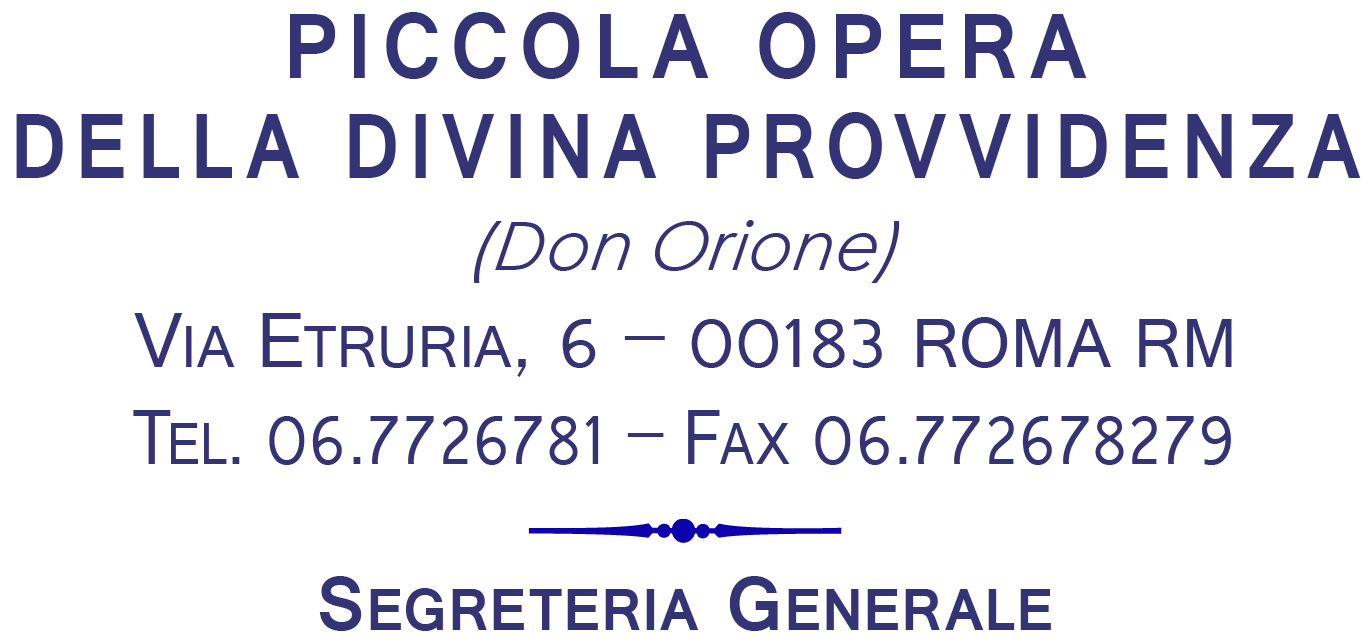 Prot. SG/20.183Oggi, 9 ottobre 2020,è deceduto nella nostra casa di Roma Monte Mario (Italia)  il carissimo Confratello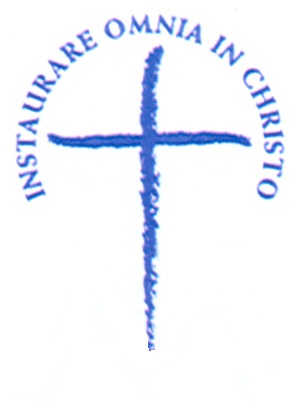 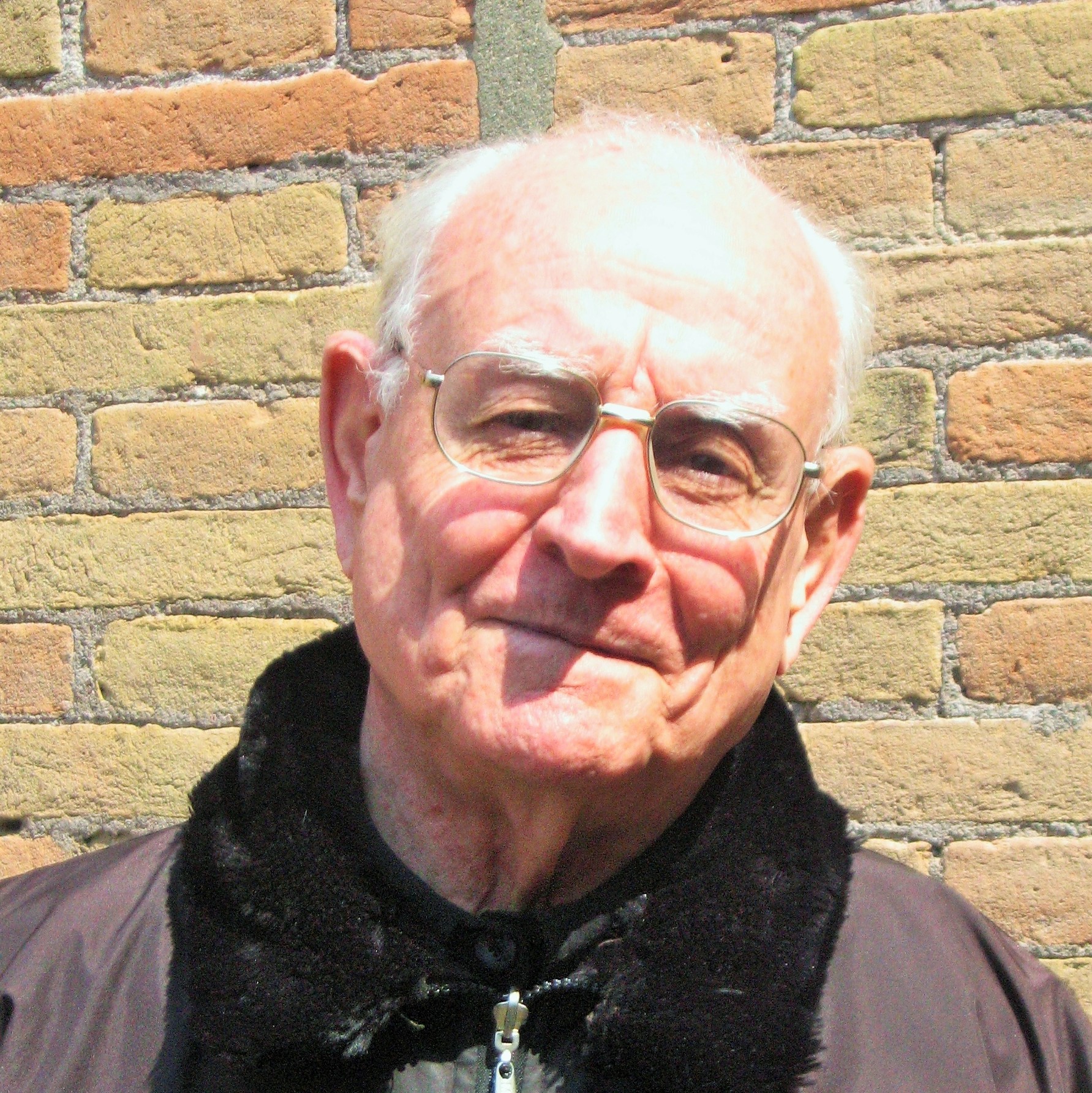  Sac. Francesco PIZZIEra nato a Roma (Italia) il 14 settembre 1922.Aveva 98 anni di età, 74 di professione e 63 di sacerdozio.Apparteneva alla Provincia “Madre della Divina Provvidenza” (Italia)Don Francesco nacque a Roma il 14/09/1922 ed entrò in Congregazione il 17/8/1944 a Patrica. Ordinato il 15/7/1956 a Roma, prestò servizio in molte comunità (Roma, Sulmona, Palermo, Avezzano, Foggia S. Maria della Croce). Il luogo dov’è stato per molti anni e a più riprese è a Roma Ognissanti (1956-1957; 1969-1981¸1991-2018), dov’è ricordato con grande affetto. Dal 2018 si trovava nella comunità di Roma Monte Mario, dov’è stato assistito con premurose cure dai confratelli e dalle suore.Requiescat in pace!“I Figli della Divina Provvidenza esprimono la loro comunione anche suffragando generosamente i confratelli defunti. Ricevuta notizia della morte di un confratello, le comunità si raccolgono in preghiera per lui. Lo ricordano nella santa Messa e recitano per lui, per tre giorni, il santo rosario.  In suffragio di lui ogni casa della Congregazione cura la celebrazione di una santa Messa, cui assiste possibilmente la comunità”. (Norme 41)